November 3, 202010:00 AM – 11:00 AM Zoom Conference CallJoin Zoom Meetinghttps://cabq.zoom.us/j/2126621864 Meeting ID: 212 662 1864Find your local number: https://cabq.zoom.us/u/amS1dPDL2 AGENDAApproval of minutes – ChairAdditions/deletions to agenda – Chair City Council DiscussionCouncil Bill R-20-109 AMENDING THE AGGREGATE MAXIMUM AMOUNT OF ECONOMIC RELIEF GRANTS PROVIDED TO SMALL AND LOCAL FOR-PROFIT ORGANIZATIONS NEGATIVELY IMPACTED BY THE COVID-19 PANDEMIC THROUGH THE CORONAVIRUS, AID, RELIEF, AND ECONOMIC SECURITY ACT (CARES Act).Council Bill O-20-39 ENACTING THE HEALTHY FAMILIES AND WORKPLACES ORDINANCE TO REQUIRE THAT EMPLOYERS IN THE CITY PROVIDE PAID LEAVE TO EMPLOYEESCity and Budget Committee Update – Director Jaramillo, Sr. Economic Developer Mitchell, and Small Business Office Manager Sayers$10 million Small Business Economic Relief GrantCommittee Update – ChairNext stepsAdjournNotice to Persons with DisabilitiesIf you have a disability and require special assistance to participate in this meeting, please contact Monica Mitchell as soon as possible before the meeting date at 505-768-3226. City of AlbuquerqueSmall BusinessRegulatory Advisory CommissionCity of AlbuquerqueSmall BusinessRegulatory Advisory Commission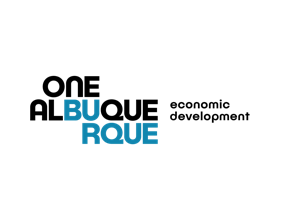 Chair: Myra GhattasVice Chairman: Tim Nisly                   Ex-Officio Member: Synthia R. Jaramillo City Legal: Leigh Brunner                                Staff:  M. Mitchell           D. Sayers           C. Nunez           R. GriegoCommissioners: Paulette Baca                              Matthew Biggs                              Kenneth J. Carson                             Cailyn Kilcup                             Michael M. Silva Jr.
                             Commissioners: Paulette Baca                              Matthew Biggs                              Kenneth J. Carson                             Cailyn Kilcup                             Michael M. Silva Jr.
                             